Área de Sanidad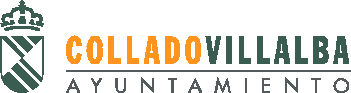 C/ Husillo, s/n28400 Collado Villalba Teléfono: 91 849 98 01 salud@ayto-colladovillalba.orgSOLICITUD Área de SanidadC/ Husillo, s/n28400 Collado Villalba Teléfono: 91 849 98 01 salud@ayto-colladovillalba.orgPOLÍTICA DE PRIVACIDADIdentificación y datos de contacto del responsableAyuntamiento de Collado Villalba, administración local de la comunidad de Madrid domiciliada en la Plaza de la Constitución, nº 1 C.P.: 28400 con CIF P2804700I, y teléfono (+34) 918562850, es el responsable del tratamiento de sus datos personales.Esta política de privacidad proporciona información sobre el uso que efectuara el ayuntamiento de sus datos personales durante el cumplimiento de sus funciones como administración local.Igualmente, la política de privacidad tiene como finalidad brindar información sobre los derechos que le asisten en virtud del Reglamento General de Protección de Datos. Para cualquier inquietud respecto al tratamiento que se está realizando de sus datos personales puede contactar al Ayuntamiento en la siguiente dirección de correo electrónico delegadodeprotecciondedatos@ayto-colladovillalba.orgIgualmente, le informamos de que el Ayuntamiento de Collado Villalba cuenta con un Delegado de Protección de Datos, con quien se podrá poner en contacto a través de la siguiente dirección delegadodeprotecciondedatos@ayto-colladovillalba.orgDefinición de la información contenida en la política de privacidad En la presente política de privacidad encontrará una tabla identificando cada uno de los diferentes tratamientos de datos personales realizados por el Ayuntamiento de Collado Villalba. A continuación, se explica la información detallada del tratamiento:Las finalidades del tratamiento de sus datos personales, hace referencia a la razón por la cual el Ayuntamiento de Collado Villalba trata sus datos personales.Las bases legales que permiten el tratamiento de sus datos por parte del Ayuntamiento de Collado Villalba para cada una de las finalidades indicadas.La posible comunicación de sus datos a terceros, así como la causa de dicha comunicación. Sobre el particular, le informamos de que no cedemos sus datos personales a terceros salvo que exista una obligación legal, resulte necesario para la prestación de servicios solicitados o expresamente nos lo consienta. Es importante señalar que podrán tener acceso a sus datos personales los encargados del tratamiento del Ayuntamiento de Collado Villalba, por consiguiente, los prestadores de servicios que tengan que acceder a sus datos personales para el desarrollo de sus funciones dependiendo de la concejalía a la que pertenezcan.En la tabla que se incluye a continuación, se indican según corresponda, los sectores a los que se dediquen otros posibles prestadores de servicios del Ayuntamiento de Collado Villalba que deban acceder a sus datos personales.Le informamos que puede solicitar información detallada respecto a los destinatarios de sus datos remitiendo un correo electrónico a la siguiente dirección delegadodeprotecciondedatos@ayto-colladovillalba.org. Se debe indicar el tratamiento concreto sobre cuyos destinatarios querría información. La existencia de una eventual transferencia internacional de datos.El plazo de conservación de los datos que nos proporcione. De igual forma, le informamos de que sus datos permanecerán bloqueados para la atención de reclamaciones judiciales, administrativas o fiscales, por el periodo de tiempo que disponga la legislación aplicable. Información requerida y vigenteLa información que se requiera en los formularios o documentos se deben completar obligatoriamente, por consiguiente, la omisión de alguno de los datos podría incurrir en que el Ayuntamiento de Collado Villalba no pueda desempeñar sus funciones para cumplir el requerimiento según corresponda el caso.Deberá proporcionar información fiable, con el fin de que la información suministrada esté siempre actualizada y no contenga errores. Deberá comunicar al Ayuntamiento de Collado Villalba con prontitud, las modificaciones y rectificaciones de sus datos de carácter personal que se vayan ocasionando a través de un correo electrónico a la siguiente dirección: delegadodeprotecciondedatos@ayto-colladovillalba.orgAdemás, al aportar los formularios o documentos requeridos, declara que la información y los datos suministrados son exactos y veraces.	Información precisa de los tratamientos efectuados por el Ayuntamiento de Collado VillalbaInformación de sus derechosLe informamos que podrá ejercer los siguientes derechos:Derecho de acceso a sus datos personales para saber cuáles están siendo objeto del tratamiento y las operaciones del tratamiento llevadas a cabo con ellos.Derecho de rectificación de cualquier dato personal inexacto.Derecho de supresión de sus datos personales, cuando esto sea posible.Derecho de oposición al tratamiento de sus datos personales, cuando la base legal que nos habilite para su tratamiento de las indicadas en la tabla anterior incluida sea de interés legítimo. A estos efectos, dejaremos de tratar sus datos, salvo que tengamos un interés legítimo imperioso o para la formulación, el ejercicio o la defensa de reclamaciones.Derecho de solicitar la limitación del tratamiento de sus datos personales cuando la exactitud, la legalidad o la necesidad del tratamiento de los datos resulte dudosa, en cuyo caso, podremos conservarlos para el ejercicio o la defensa de reclamaciones. Derecho a la portabilidad de sus datos personales, cuando la base legal que nos habilite para su tratamiento de las indicadas en la tabla anterior incluida sea la existencia de su consentimiento.Derecho a revocar su consentimiento en cualquier momento. Podrá ejercer sus derechos en cualquier momento y de forma gratuita dirigiendo un correo electrónico a delegadodeprotecciondedatos@ayto-colladovillalba.org indicando el derecho que desea ejercer y sus datos identificativos. Si considera que no hemos tratado sus datos personales adecuadamente puede contactar con el Delegado de Protección de Datos en la dirección de correo electrónico a delegadodeprotecciondedatos@ayto-colladovillalba.org Sin embargo, le informamos de que tiene derecho a presentar una reclamación ante la Agencia Española de Protección de Datos si considera que se ha cometido una infracción de la legislación en materia de protección de datos respecto al tratamiento de sus datos personales. Medidas de seguridad El Ayuntamiento de Collado Villalba adopta los niveles de seguridad requeridos por el RGDP adecuados a la naturaleza de los datos que son objeto del tratamiento en cada momento. No obstante, pueden existir actuaciones dolosas de terceros, frente a este posible escenario, el Ayuntamiento de Collado Villalba pone todos los medios a su alcance para evitar dichas actuaciones.□ Alta de datos□ Baja de datos  □ Modificación de datos Datos del interesadoDatos del interesadoDatos del interesadoDatos del interesadoNombreApellidosFecha de nacimientoDNI,NIF,CIF,NIE, Tarjeta de residenciaDomicilioDomicilioDomicilioDomicilioTeléfono Teléfono Correo electrónicoCorreo electrónicoSolicita carnet □NO	□SÍ Pertenece a asociación□NO  □SÍ (nombre)Solicita alta en calidad deGestor□   Colaborador□   Entidad colaboradora□Solicita alta en calidad deGestor□   Colaborador□   Entidad colaboradora□Finalidad del tratamientoBase LegalDestinatariosTransferencias internacionalesPlazo de preservaciónGestión de la red de voluntarios colaboradores en el Proyecto CER.Tratamiento necesario para el cumplimiento de unamisión realizada en interés público o en el ejercicio depoderes públicos conferidos al responsable deltratamientoNo está prevista la comunicación de datos, salvo aquellas comunicaciones necesarias por imperativo legal. No se hacen transferencias internacionales de sus datos personalesSe mantienen el tiempo necesario para el cumplimiento legal.Gestión de la Comisión Gestora del Proyecto CER para el cumplimiento de sus finalidades.Tratamiento necesario para el cumplimiento de una obligación legal aplicable al responsable del tratamiento (Ley de protección de animales de la Comunidad Autónoma de Madrid) No está prevista la comunicación de datos, salvo aquellas comunicaciones necesarias por imperativo legal. No se hacen transferencias internacionales de sus datos personalesSe mantienen el tiempo necesario para el cumplimiento legal.